MENUS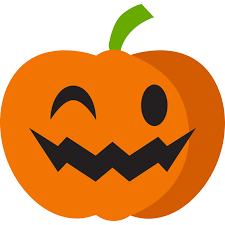 Du 05 Novembre au 09 Novembre 2018  					     Lundi 05 NovembreMENUSDu 12 Novembre au 16 Novembre 2018Lundi 05 NovembreTaboulé Escalope de DindeRatatouilleFromage Fruit Jeudi 08 NovembreBetteravesChoucroute MaisonYaourt SucréFruit    HAPPY HALLOWEEN 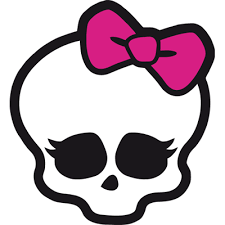 Soupe ENSORCELEE Orange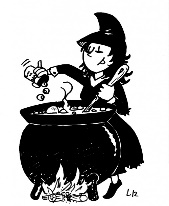                 Carole SQUELETTE de Cabillaud sur son lit de Poireaux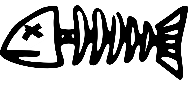 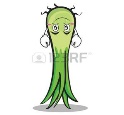 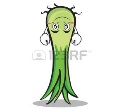 Gâteau « Halloween » DEGOULINANT de sa crème jaune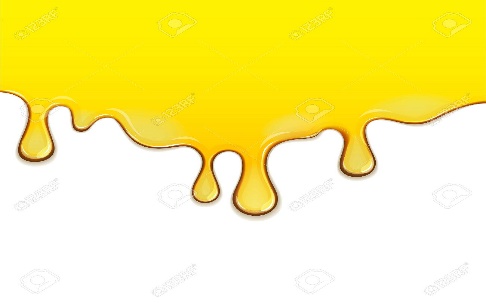 Vendredi 09 NovembreHaricots VertsMerlu au CitronPuréeFlanbyFruit N.B. : les menus peuvent changer selon les livraisons.Lundi 12 NovembreCarottes RâpéesSaucisseLentillesFromage BlancFruitJeudi 15 NovembreSalade Verte ComposéePot au FeuPommes VapeursEntremet à la VanilleCompoteMardi 13 NovembrePotage aux VermicellesSaumonEpinardsFromageFruitVendredi 16 NovembreCéleri RémouladeLieu Sauce CrevetteFritesPetit suisseFruit